Третье поэтическое суаре состоялось!20.02.2016 - 14:41 — ProArtInfo 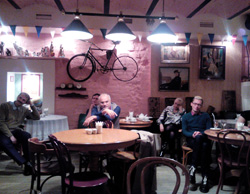 Этот день отмечен какой-то удивительно неудачной погодой. Густой мокрый снег лепил «круги и стрелы», а под ногами было ледяное серое месиво. Раздавались звонки и сыпались личные сообщения: «не смогу, потому что у меня вечером переговоры», «не получится, потому что плохо себя чувствую», «никак, потому что поднялось давление» и т.п., и т.д.И всё-таки Поэзия пробила себе дорогу в этой хмари, и Третье поэтическое суаре Гильдии маркетологов состоялось! Поэтический оказался камерным и, пожалуй, от этого особенно очаровательным.Невзирая на скверную погоду, его посетили три Дмитрия, все трое – члены Совета Гильдии маркетологов: Тюрин (директор по маркетингу сети магазинов автозапчастей «Автодок», к.э.н., доцент кафедры «Маркетинг и логистика» Финансового Университета при Правительстве РФ), Зверев (эксперт по маркетингу в областях: стратегическое планирование, управление проектами и торговыми марками, исследование рынков, создание эффективных команд), Иванюшин (специалист в области маркетинга рисков).Пришли молодой поэт Анна Маркина, выпускница Литературного института, Пётр Лодыгин, заведующий сектором ботаники в Московский городской Дворец детского (юношеского) творчества (МГДД(Ю)Т), Кирилл Гопиус (мастер сторителлинга, Rector (academia) в Международная эговиртуальная экспертная академия) Виктория Горюнова (специалист в Vigor Consult, Маркетинговая группа). Оказали честь этому собранию Игорь Качалов (Президент в Агентство «Ясные решения») с супругой Еленой и спутником Виктором.Пока ожидали других авторов и любителей поэзии, пригубили вина, и речь зашла, как обычно, о связи творчества с маркетингом. Концепция, обозначенная во время самого Первого суаре «Поэзия и маркетинг: совет да любовь!» продолжает свою жизнь. Участники согласились с тем, что профессия маркетолога значительно связана и часто построена на творческом процессе, а также предполагает объемный гуманитарный взгляд на мир (не исключая, конечно, математически выверенных и экономических подходов, как и многого другого).Первой стихи прочитала организатор вечера и автор этих строк Ирина Денисова (член Совета Гильдии маркетологов, координатор клуба «Персональный маркетинг», журналист, обозреватель Афиши «ПроАртИнфо»)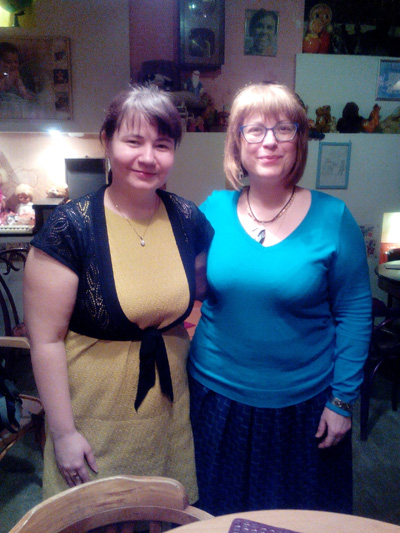 Начиная с этого выступления и в дальнейшем гости, слушатели поощряли исполнителей своих произведений аплодисментами.Поэтическую эстафету подхватил Кирил Гопиус, который так же, как и в прошлый раз, разрушил представления о том, что поэзия должна быть канонической и строгой. Его немного хулиганские стихи, причти, истории, по сути, являются историями других людей, рассказанными из глубин сознания человека. Ведь Кирилл – мастер сториллитеринга, и знает, как рассказать интересно, в том числе рассказать историю о бизнесе, чтобы его продвинуть.Неизменный исполнитель собственных песен под гитару Дмитрий Тюрин спел несколько своих произведений, отличающихся вдумчивым взглядом лирического героя в себя и в окружающий мир. Их можно послушать в разделе «Творческий продукт» на сайте Гильдии маркетологов.Особая благодарность Дмитрию Звереву за гитару, которую он привёз сквозь снег и туман. Дмитрий также прочитал своё стихотворение.Поэтическое собрание Гильдии маркетологов посещают не только её члены. Так, в этот раз Суаре посетили Анна Маркина, молодая и талантливая поэтесса со своим особым голосом, автор поэтического сборника. Она прочла свои своеобычные стихи из последнего. Её строки не спутаешь с другими. Наверное, так и должно быть. Её спутник, Петр Лодыгин, по специальности настоящий ботаник, который занимается изучением растительного мира планеты, также прочитал свои оригинальные поэтические произведения.Виктория Горюнова прочитала строки любимых авторов, которые она принесла в своём бумажном альбоме, в лучших традициях любительниц поэзии.Дмитрий Иванюшин поделился своими размышлениями о присутствии и значении поэзии в кинематографе. Выступление он приурочил к году кино, которым назначен 2016 год. Выступающий напомнил присутствующим в качестве примера о творчестве Геннадия Шпаликова, который был не только сценаристом и режиссером, но его перу принадлежат стихи, ставшие впоследствии знаменитыми песнями. Например, «Я иду, шагаю по Москве…» из одноименного фильма. Этот пример является лишним подтверждением, что специалист высокого уровня должен быть полифоничным и многосторонним.Знаковый маркетолог Игорь Качалов, сам будучи блестящим оратором, чьи выступления, посвященные маркетингу, проходят, как шоу, с неизменным артистизмом и феерией, послушал стихи с большим интересом. Супруга Елена и спутник Виктор были в этом внимании солидарны.В завершение Дмитрий Тюрин высказал идею издать сборник творческих произведений членов Гильдии маркетологов. Это оказалось бы дополнительным продвижением как Гильдии, так и её членов.…Расходились авторы, чтецы и гости в приятном и приподнятом настроении. Косой мокрый снег перестал валить, ветер стих, а вечер был так же приятен, как и настроение.Ирина Денисовачлен Совета Гильдии маркетологовкоординатор клуба «Персональный маркетинг»обозреватель Афиши «ПроАртИнфо»При перепечатке просьбы ссылаться на первоисточник http://proartinfo.ru/article/1017380-trete-poeticheskoe-suare-sostoyalos